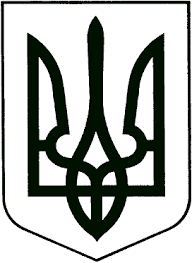 УКРАЇНАЖИТОМИРСЬКА ОБЛАСТЬНОВОГРАД-ВОЛИНСЬКА МІСЬКА РАДАМІСЬКИЙ ГОЛОВАРОЗПОРЯДЖЕННЯвід 01.02.2022   № 25(о)Керуючись пунктом, 20 частини четвертої статті 42 Закону України «Про місцеве самоврядування в Україні»,  Законом України «Про питну воду, питне водопостачання та водовідведення», з метою напрацювання пропозицій щодо водозабезпечення старостинських округів Новоград-Волинської міської територіальної громади.1. Створити робочу групу щодо вивчення питання водозабезпечення старостинських округів Новоград-Волинської міської територіальної громади (далі–робоча група)  та затвердити її склад згідно з додатком. 2. Робочій групі напрацювати пропозиції щодо водозабезпечення старостинських округів Новоград-Волинської міської територіальної громади та надати їх міському голові до 01.03.2022.3.  Контроль за виконанням цього розпорядження покласти на заступника міського голови Якубова В.О.Міський  голова                                                                      Микола БОРОВЕЦЬ Додатокдо розпорядженняміського голови від 01.02.2022 № 25(о)Складробочої групи щодо вивчення питання водозабезпечення старостинських округів Новоград-Волинської міської територіальної громадиКеруючий справами виконавчого комітету міської ради                                                                 Олександр ДОЛЯ                              Про створення робочої групи щодо вивчення питання водозабезпечення старостинських округів Новоград-Волинської міської територіальної громадиЯкубов Віталій Олександрович          заступник міського голови, голова робочої групиДоля Олександр Петровичкеруючий справами виконавчого комітету міської ради, заступник голови робочої групиЧлени комісії:Годун Олег Вікторовичначальник управління житлово-комунального господарства та екології міської радиЛевчук Лариса Євгеніївнастароста Великомолодьківського старостинського округуНакорчевський Олександр Васильовичголовний інженер комунального підприємства Новоград-Волинської міської ради «Виробниче управління водопровідно-каналізаційного господарства»ПанфелюкНадія Володимирівнастароста Пилиповицького старостинського округуТерещукАнатолій Миколайовичстароста Наталівського старостинського округу Тимофіїв Олександр Васильовичначальник комунального підприємства Новоград-Волинської міської ради «Виробниче управління водопровідно-каналізаційного господарства»Храбан Аліна Петрівнастароста Дідовицького старостинського округуЧелядінГеннадій Івановичстароста Майстрівського старостинського округу 